Comunicato stampa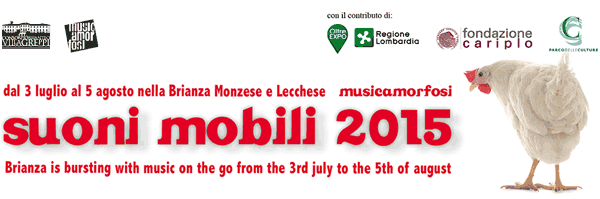 Suoni Mobili 2015la musica è mobile nella Brianza Monzese e LeccheseDal 3 luglio la rassegna itinerante di Musicamorfosi promossa dal Consorzio Brianteo Villa Greppi con il sostegno di Regione Lombardia e il contributo di Fondazione Cariplo: 45 eventi tra concerti di musica jazz, sinfonica, brasiliana, afro, per kids e social in 20 comuni dell’hinterland (MB) e (LC)Special guest: Vincent Peirani ed Emile Parisien, Iva Bittová, Ernst Reijseger, the Rad Trads, OY aka Joy Frempong e Lleluja-Ha, il Collegium Musicum Kolhn, e Giovanni Falzone, Arsene Duevi, Fausto Beccalossi, Simone Zanchini, Luca Aquino, Francesca Ajmar, Antonio Zambrini, Fabiana Cozza, i TuDip, i Ballsy Swing e molti altri ancora…I plus: Tutti gli eventi sono a ingresso gratuito (eccetto i Notturni del 4 luglio e il concerto degli OY il 29 luglio a Villa Tittoni, con biglietti risp. a 5 e a10 euro)La Suoni Mobili Card dà diritto ai posti riservati (dove previsti)A tutti i concerti si potrà acquistare il nuovo discomobile #3, con artisti delle edizioni 2014 e 2015Suoni Mobili sostiene la campagna SLA: muoviamoci promossa da Amici di Villa dei Cedri	Monza e Lecco, giugno 2015 – Se a Suoni mobili 2015, la musica è mobile nella Brianza monzese e lecchese, non resterà che inseguirla. Dal 3 luglio al 5 agosto, la rassegna ideata su commissione di Villa Greppi nel 2009 e diretta da Saul Beretta di Musicamorfosi propone un incalcolabile numero di appuntamenti (45, accorpando gli spettacoli multipli, e al netto di repliche), tra concerti jazz, dj set e concerti sinfonici, di musica togolese, siriana, brasiliana, argentina, messicana, spettacoli mobili e itineranti, performance, giochi e laboratori di danza, musicali e teatrali, per grandi e per piccoli, balli popolari, visite guidate, letture, degustazioni gastronomiche, di vino e gelati, distribuiti su di un unico reticolato che collega tra loro le più belle dimore storiche, piazze, chiese e sale dell’intera Brianza: l’Arengario e Reggia di Monza, Villa e Parco Tittoni di Desio, Villa Greppi di Monticello Brianza, Villa Facchi di Casatenovo, Piazza Eugenio Corti, l’Ex Monastero di Brugora e la Basilica a Besana Brianza, il Bosco delle querce di Seveso e Meda, l’Azienda agricola Tre Noci, la Chiesina dell’Assunta e il Circolo Tennis Sirto di Sirtori, Palazzo Terragni di Lissone, Cascina Grande di Campofiorenzo e Chiesina di S. Margherita di Casatenovo, Ex Convento dei Cappuccini di Verano Brianza, Cascina Montemerlo di Triuggio, Villa dei Cedri di Merate, Villa Sandroni di Cornate d’Adda, il centro storico di Missaglia, Villa Borromeo ad Arcore, il Parco Comunale di Lesmo, le piazze di Cremella, Villasanta, Oreno di Vimercate e Villasanta.Si ascolterà molta musica innovativa, sin dall’inaugurazione di questa quinta edizione con il Suoni Mobili Party del 3 luglio a Villa Greppi di Monticello Brianza, special guest la violinista e cantante Iva Bittová, cui seguirà il concerto di Arsene Duevi in duo con Giovanni Falzone in un meeting musicale tra Sicilia & Togo, il cui sound che fonde musica etnica, folk, jazz & blues, la tradizione bandistica della Sicilia e quella dei rituali Wodoo africani, sarà magnificato dall’intervento di due formazioni di proporzioni gulliveriane, i SuperCori e i SuperOttoni.Tra gli eventi del week end d’apertura, da non perdere, la dodicesima edizione dei Notturni di Musicamorfosi a Villa Tittoni, il 4 luglio, intitolati quest’anno in omaggio al film di Paolo Sorrentino, La Grande Bellezza #2  (il #1 essendosi tenuto al Roseto della Reggia in occasione di Monza Visionaria in maggio, mentre il #3 si terrà a Villa Ghirlanda di Cinisello Balsamo in settembre). Format assolutamente originale, ipertrofiche miscellanee di grande freschezza ideativa, i Notturni disvelano nuove modalità di fruizione musicale, come il Dj set di musica classica di Isinaz, il Lettino armonico, che propone vere e proprie sedute di “massaggio molecolare su impulso musicale”, la Pianotherapy tramite esecuzione del Catalogue d’oiseaux di Messiaen di Stefano Nozzoli, la sessione di Sound Painting per danzatori, musicisti e videomaker professionisti o non, e le Visite visionarie, ormai un’istituzione di Musicamorfosi, che permettono di esplorare la “grande bellezza” che ci circonda immergendosi nei suggestivi racconti di Andrea Taddei, su sfondo di mix musicali di Saul Beretta.Gli ospiti di questa preziosa collezione estiva comprendono alcuni dei più importanti nomi della nuova scena jazz internazionale: il duo di Vincent Peirani, alla fisarmonica ed Emile Parisien al sax alto presenterà il nuovo album Belle Epoque, il 19 luglio a Villa Greppi di Merate, la Rad Trads, brass band newyorkese “che ha trasformato il jazz in rock&roll” approderà in piazza S. Michele di Oreno di Vimercate il 24 luglio, il Luca Aquino Quartet presenterà il suo omaggio ai Doors, Overdoors, il 10 all’Arengario di Monza e l’11 in piazza a Cremella, e la voce suadente della svizzero-ghanese Joy Frempong del duo afro electro pop Oy incanterà il pubblico di Villa Tittoni a Desio il 29 e dell’Area Cazzaniga a Merate il 30.  Il 28 a Sirtori sarà protagonista di un funambolico concerto tra jazz e avanguardia il violoncellista olandese Ernst Reijseger, mentre il TuDip Ensemble, tra le formazioni “del cuore” di Musicamorfosi, saranno il 9 luglio all’Arengario di Monza, il 23 a Cornate d’Adda con un omaggio alla canzone d’autore italiana, Parlami d’amore Mariù. La fisarmonica, strumento principe della musica ispirata alla tradizione popolare troneggerà nei concerti jazz di Simone Zanchini in quartetto, nell’omaggio a Casadei Secondo (me) del 5 luglio, aperto dalla performance social Tramonto liscio in vigna del duo di fisarmonicisti Fratelli Rossi, di Fausto Beccalossi (21 luglio a Casatenovo) e di Nadio Marenco con Adalberto Ferrari in Tico-Tico, il 30 a Lissone. Echi di musica brasiliana contrappunteranno l’intero festival dal suo interno, con il festival nel festival MultiCulti di Lissone dedicato quest’anno al Brasile, che prevede le performance di social samba Fabiana Cozza (il 17, So Danco Samba), il laboratorio e concerto del conductor Martin Lutero (Missa dos Quilimbos, il 16), e inoltre una maratona cinematografica (il 7 luglio a Lissone) con omaggi a Carmen Miranda, Carlinos Brown e Pelé, con deviazione il14 a Verano Brianza con il Francesca Ajmar trio (Una notte a Rio).Connotano in maniera inconfondibile la manifestazione targata Musicamorfosi gli eventi “social”, destinati ad una ampia partecipazione pubblica, si tratti di una performance, di un concerto, di un laboratorio: tra questi, all’interno dei Notturni a Villa Tittoni di Desio, nel progetto Parco delle Culture, la session di Sound Painting, e gli eventi Tramonto liscio in vigna (5), lo stage di danza e concerto a ballo con i Ballsy Swing (12), So danco (vieni a ballare) la zumba (17), So danco samba con Fabiana Cozza a Lissone (17), Social tango (18), Cosmopolitown e Freestyle (vieni a rappare) con Zanko el arabe blanco (25), e lo stage di percussioni brasiliane con Gilson da Silveira (26 a Lissone).Come sempre, last but not least, Musicamorfosi pone grande attenzione al mondo dell’infanzia, con gli spettacoli di Mariangela Martino e Roberto Zanisi, gli eventi racchiusi nella “rassegna nella rassegna”, Battiti dal bosco delle querce (tra cui Stella di mare e Glù Glù e il Cucinamusica con Roberto Zanisi,) e il concerto Merry melodies che, sullo sfondo dei cartoni della Warner Bros, rivelerà a piccoli e grandi la musica del grande compositore statunitense Raymond Scott.Punto d’arrivo di un acrobatico loop musicale lungo un mese, il Requiem di Mozart, interpretato dal Collegium Musicum di Köln diretto da Michael Ostrzyga, il 5 agosto nella Basilica Romana Minore di Besana Brianza.Suoni Mobili sostiene la campagna SLA: muoviamoci promossa dall'Associazione Amici di Villa dei Cedri (post campagna “doccia ghiacciata”) per diffondere la consapevolezza su come e dove prendersi cura di questa malattia inguaribile, che colpisce le cellule del sistema nervoso che controllano i muscoli e che in pochi anni provoca progressiva paralisi del corpo con effetti devastanti sulla salute del malato. Aiutaci anche tu ad aiutare chi ne soffre, facendo una donazione all'Associazione Amici di Villa dei Cedri (IBAN: IT71 R033 5901 6001 0000 0122 526, Banca Prossima, Causale: liberalità progetto SLA. Muoviamoci!).A tutti i concerti, previa donazione, sarà possibile portarsi a casa:con una donazione di 2 euro, la gratitudine degli organizzatoricon una donazione di 10 euro, il discomobile#3* o un qualsiasi altro cd di Musicamorfosi, a piacere, oltre alla sportina di Suoni Mobili 2015.*Il discomobile#3 comprende anticipazioni sulle performance live 2015 di Duevi, Ajmar, Oy, Aquino, ed estratti della rassegna 2014 dei duo Godard-Murgia, Epi - Paolo Angeli, Comisso – Bearzatti.Info, programma e biglietti: www.suonimobili.itUfficio stampa musicpress comunicazione Nicoletta Tassan Solet musicpress@musicpress.it  348 64 18 066Suoni Mobili 2015 – Calendario ven03.07h 19.00 Monticello Brianza•Villa Greppi•via Monte Grappa 21SUONI MOBILI PARTY presentazione della stagione con Saul BerettaVisita Visionaria in cuffia e aperitivoh 21.30 Monticello Brianza•Villa Greppi•via Monte Grappa 21IVA BITTOVA violino solo e voce Sperimentazione newyorkese e anima gitanah 23.30 Besana Brianza Piazza Eugenio CortiSICILIA & TOGO Arsene Duevi e Giovanni Falzone con SuperCori e Super Ottonisab 04.07h 21.30>24.00 Desio Villa Tittoni via Lampugnani 62NOTTURNI La Grande Bellezza #2Musica e performances per godere della Grande Bellezza in un luogo magicodom 05.07h 11.00 Monza Villa Mirabello nel Parco della Reggia di Monza IL CUCINAMUSICA laboratorio di percussioni da cucina con Roberto Zanisih 17.00 Seveso Bosco delle Querce•via Ada NegriSTELLA DI MARE fiaba musicale per super piccoli  h 20.30 Sirtori Azienda Agricola Tre Noci (loc. Bornò)TRAMONTO LISCIO IN VIGNA con i Fratelli Rossi fisarmonicheh 21.30 Sirtori Azienda Agricola Tre Noci (loc. Bornò)CASADEI SECONDO (ME) Simone Zanchini Jazz Quartetlun 06.07h 21.30 Besana Brianza Sala del Coro dell’Ex Monastero di Brugora LA MIA FISA ED IO Simone Zanchini Un viaggio nell’universo sonoro della fisarmonica con un grande musicistamar 07.07h 18.30>24.00 Lissone Palazzo Terragni Piazza della LibertàMaratona di Cinema Brasilianoomaggio a Carmen Miranda, Carlinos Brown e Pelèmer 08.07h 21.30 La Valletta (Perego) Agriturismo La CostaL’UOMO CHE SCONFISSE IL BOOGIE proiezione del film documentario di Davide Cocchigio 09.07h 21.30 Monza Arengario Piazza RomaPARLAMI D’AMORE MARIU’ TuDip ensembleUn viaggio a tappe nella grande canzone italianaven 10.07h 19.00 Seveso Villa Dho• via Cacciatori delle Alpi 3 IL TANGO DELLA MEMORIA Gerardo Agnese e Paola Fernandez Dell’ErbaTango tradizionale, sambe sperdute e echi di rock argentinoh 21.30 Monza Arengario•piazza RomaOVERDOORS Luca Aquino QuartetUn omaggio tutto particolare ai grandi classici del repertorio dei Doorssab 11.07h 21.30 Cremella via Don CacciaOVERDOORS Luca Aquino Quartet Il trombettista beneventano rivisita, a modo suo, i Doorsdom 12.07h 17.00 Seveso Bosco delle Querce via Ada NegriGLU GLU fiaba musicale con Mariangela Martino e Roberto Zanisih 18.30>20.30 Casatenovo Corte Grande di CampofiorenzoSOCIAL DANCE stage di danze popolari con Ballsy Swingh 21.30 Casatenovo Corte Grande di CampofiorenzoCONCERTO A BALLO Ballsy SwingUn mix di Bal folk, swing, java, musica classica da ballare in cortelun 13.07h 21.00•21.45•22.30 Casatenovo Chiesina di S. Margherita via G. PariniNITIDA STELLA Corclerù coro diretto da Roberta Mangiacavalli (Con visita guidata - Posti limitati - prenotazione consigliata)mar 14.07h 19.00 Lissone•Enoteca Ca di mat via Como, 52ACANTOSOSPESO incontro con voci e vini brasilianih 21.30 Verano Brianza Cortile Ex Convento dei Cappuccini Via CavourUNA NOTTE A RIO F. Beccalossi F. Ajmar e T. Mangialajo RantzerRio de Janeiro, esterno notte. Chiudere gli occhi e sognaregio 16.07h 21.30 Lissone Chiesa prepositurale di S. Pietro e Paolo Piazza Giovanni XXIIIMISSA DOS QUILOMBOS Coro Cantosospeso diretto da Martino Lutero (Brasile)Una messa suonata e cantata in ricordo del sogno di un popolo liberoven 17.07h 20.00>22.00 Lissone Piazza Libertà SO DANCO ZUMBA Dj set con Monica Paes e Zumba con Events Lissoneh 22.30 Lissone Piazza Libertà SO DANCO SAMBA concerto con Fabiana CozzaEcco la regina del Samba brasileiro per una notte magicasab 18.07h 17.00 Monza Villa Mirabello nel Parco della Reggia di MonzaCREARE L’INCANTO musica e danza con Marcella Fanzaga e Roberto Zanisih 18.30>20.30 Casatenovo Villa Facchi via Castelbarco 7SOCIAL TANGO lezione aperta di tango con Arana Tangoh 21.30 Casatenovo Villa Facchi via Castelbarco 7LET’S DANCE Tango&musica elettronica con Tango Absinthedom 19.07h 14.00 Triuggio•Cascina Montemerlo via Montemerlo GIANBABBEO fiaba musicale con Mariangela Martino e Roberto Zanisih 16.30 Casatenovo via Manzoni (bancarelle)MARIACHI MESSICANI il calore del Messico in libero movimentoh 17.00 Seveso•Bosco delle Querce via Ada NegriGIANBABBEO fiaba musicale con Mariangela Martino e Roberto Zanisih 21.30 Merate•Villa dei Cedri via Monte Grappa 59BELLE EPOQUE Vincent Peirani fisarmonica e Emile Parisien saxGiovani, innovativi, due stelle con i piedi nella tradizione e lo sguardo lontanolun 20.07h 19.30 Sirtori• Circolo Tennis Sirto via Lissolo 16ACQUA DANCING Marcella Fanzaga & La Famiglia Clarinettih 21.30  Sirtori• Circolo Tennis Sirto via Lissolo 16TENNIS CLARINETS Adalberto Ferrari vs Andrea Ferrari una partita musicale tra sax e clarinetti di ogni tipomar 21.07h 21.30 Casatenovo Curt di Malurett via S. Carlo 11 Valaperta loc. RimoldoLA MIA FISA ED IO Fausto Beccalossi Seconda tappa di un viaggio nell’universo della fisarmonicamer 22.07 h 21.30 Lissone Biblioteca Civica e Gelateria La BaraccaIL SAMBA DI SCARLATTI incontro con Rio de Janeiro nei libri di Alberto Riva e nelle specialità gelate di Ivone Magrogio 23.07 h 21.30 Cornate d’Adda Villa Sandroni via Manzoni 2 (Colnago)CANZONI ITALIANE 3.0 TuDip ensembleUn viaggio nella grande canzone italianaven 24.07 h 21.30 Oreno di Vimercate Piazza S. MicheleTHE RAD TRADS (USA) Big band & big music from New York Straordinaria Brass Band che mixa jazz tradizionale e Rock&Rollsab 25.07 h 16.30 Lesmo Parco Comunale di via RattiBat Mobile + Un Cuore in Battere e in LevareIn giro suonando e un laboratorio di percussioni con Gino Carravierih 18.30 Villasanta Area Feste via Nazario Sauro 1 FREESTYLE conversazione laboratorio su Rap, Hip Hop con Michele Monina, Zanko El Arabe Blanco e Dj Nokoh 21.30 Villasanta Area Feste via Nazario Sauro 1COSMOPOLITOWN Arsene Duevi Quartet ft Zanko El Arabe BlancoStranieri in ogni nazione: musica tra Siria, Togo e Italiadom 26.07 h 16.30-19.00 Seveso Bosco delle Querce via Ada Negri PLAY! + Un Cuore in Battere e in LevareGiochi per bambini e laboratorio di percussioni con Gino Carravierih 15.00-18.00 Lissone Casa di Riposo Agostoni Via Monsignor E. Bernasconi, 14TAMBURI E DANZA BRASILEIRA Laboratorio di percussioni con Gilson Silveira e performnace di danze brasiliane con il Corpo di ballo di Events Lissonelun 27.07 h 21.30 Bulciago Villa Taverna Viale Taverna, 1 MERRIE MELODIES Ferrari Jazz Chamber Inc.La musica di Raymond Scott e i celebri cartoni vintage della Warner Bros.mar 28.07 h 21.30 Sirtori Chiesina dell’Assunta di Villa Besana Via Giovanni Besana 2ERNST REIJSEGER (Olanda) violoncello e voceIl funambolo dei violoncellisti per una vera e completa esperienza musicalemer 29.07 h 21.30 Desio Villa Tittoni via Lampugnani 62OY (Ghana-Svizzera)Afro electro pop, effervescente, imprevedibile, transmusicalegio 30.07 h 18.00>21.00 Lissone MAC Museo d’Arte Contemporanea Viale Padania, 6VISITE GUIDATE gratuite alla Permanente e Aperitivo al Cafè della Stazioneh 19.00 Lissone MAC Museo d’Arte Contemporanea Viale Padania, 6 TICO-TICO Adalberto Ferrari sax e clarinetti e Nadio Marenco fisarmonicaEcco il Choro, padre del samba, ovvero un mix di polke e valzer e ritmi africani h 21.30 Merate Area Cazzaniga Via Don Cesare Cazzaniga OY (Ghana-Svizzera)Afro electro pop, effervescente, imprevedibile, transmusicaleven 31.07 h 21.30 Arcore Villa Borromeo Largo Vela, 1RIVOLUZIONE STAZIONARIA Geco e le Situazioni Kafkiane Rock-pop, reggae, elettronica e country e Dj set di Radio Popolaresab 01.08 h 19.30-01.00Missaglia Centro storicoMISSAGLIA (MIDSUMMER) NIGHT’S DREAM Gospel, Mariachi, canzoni e Dj set per gustarsi camminando la cittàdom 02.08 h 15.30>19.00 Seveso Bosco delle Querce PLAY! + Piantala con quei bonghiGiochi per bambini + Laboratorio di percussioni con Teté da Silveiramer 05.08 h 21.30 Besana Brianza Basilica Romana Minore Piazza MOZART REQUIEMCollegium Musicum Koln diretti da Michael Ostrzyga